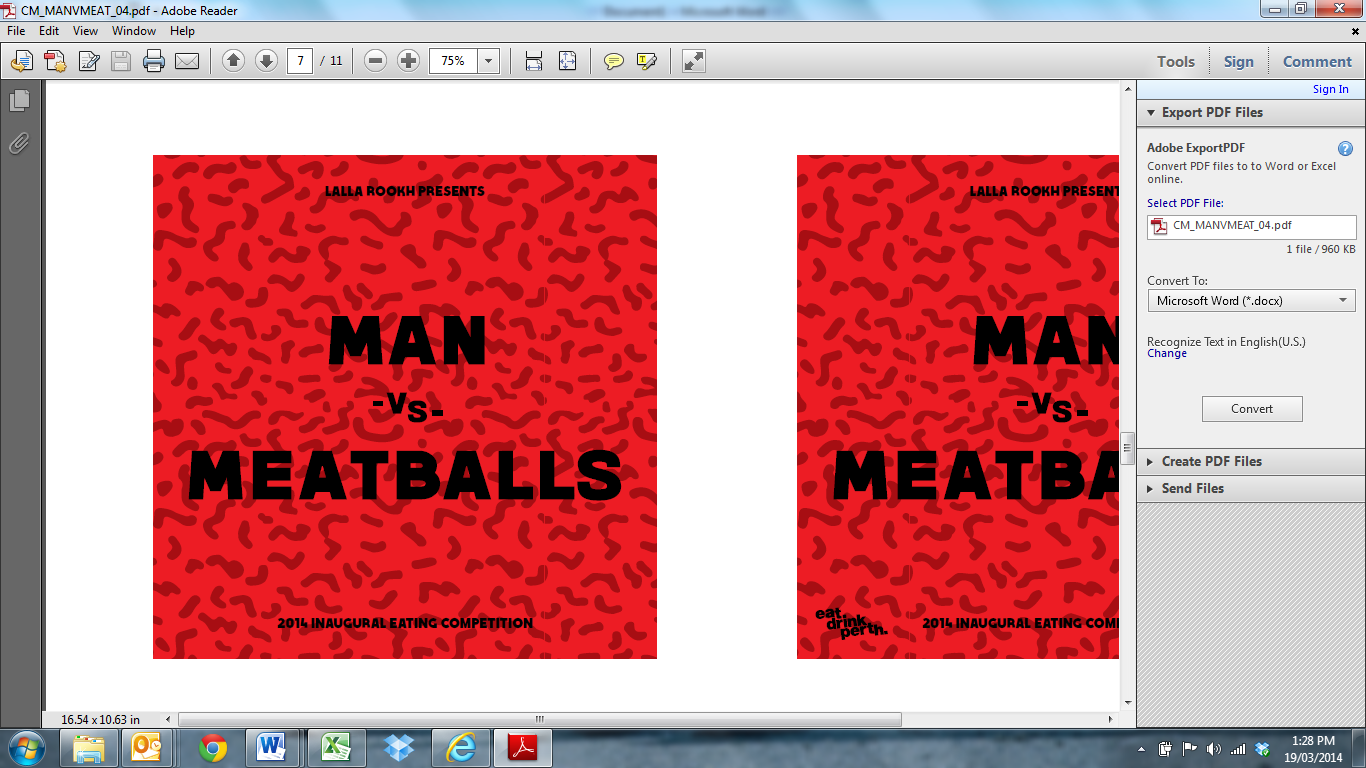 NOMINATION FORMTHURSDAY 17TH MARCH 2016FULL NAME: 										COMPANY:  										CONTACT NO: 										EMAIL ADDRESS: 									NOMINATED BY: 									RELATIONSHIP: 										EMERGENCY CONTACT: 								DATE SUBMITTED: 									